Załącznik graficznyDo uchwały nr LXIX/582/2023Rady Miejskiej w SulejowieZ dnia 31 października 2023 r.Obręb 2 m. SulejówCzęść działki nr 6/9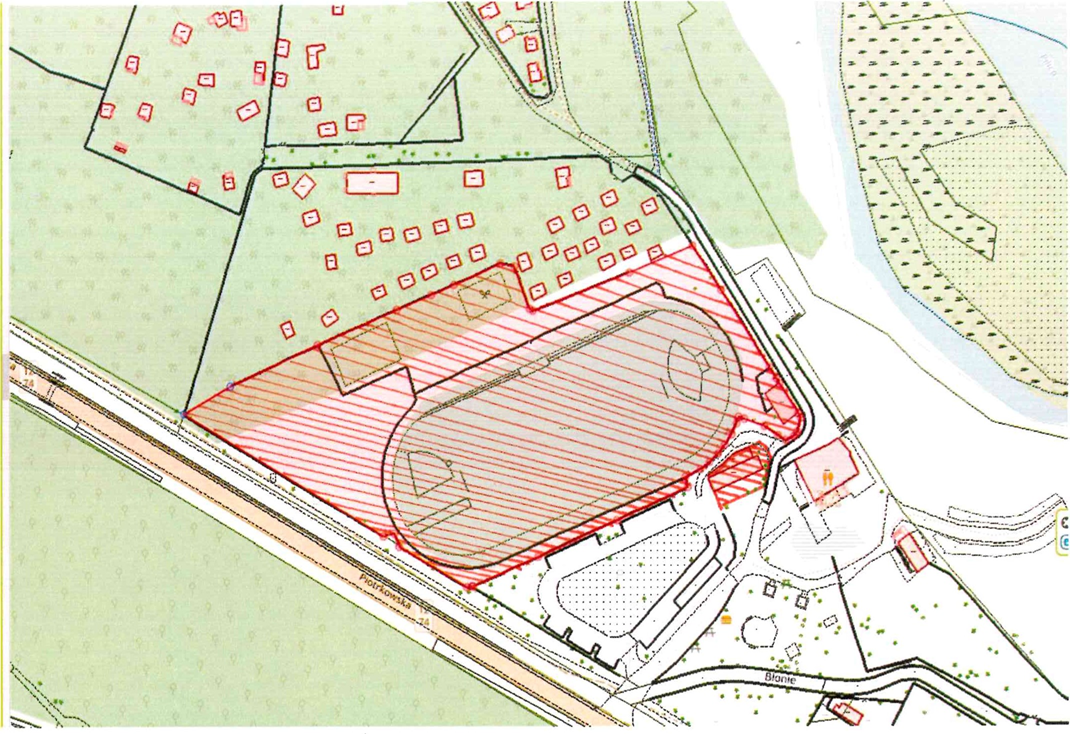 